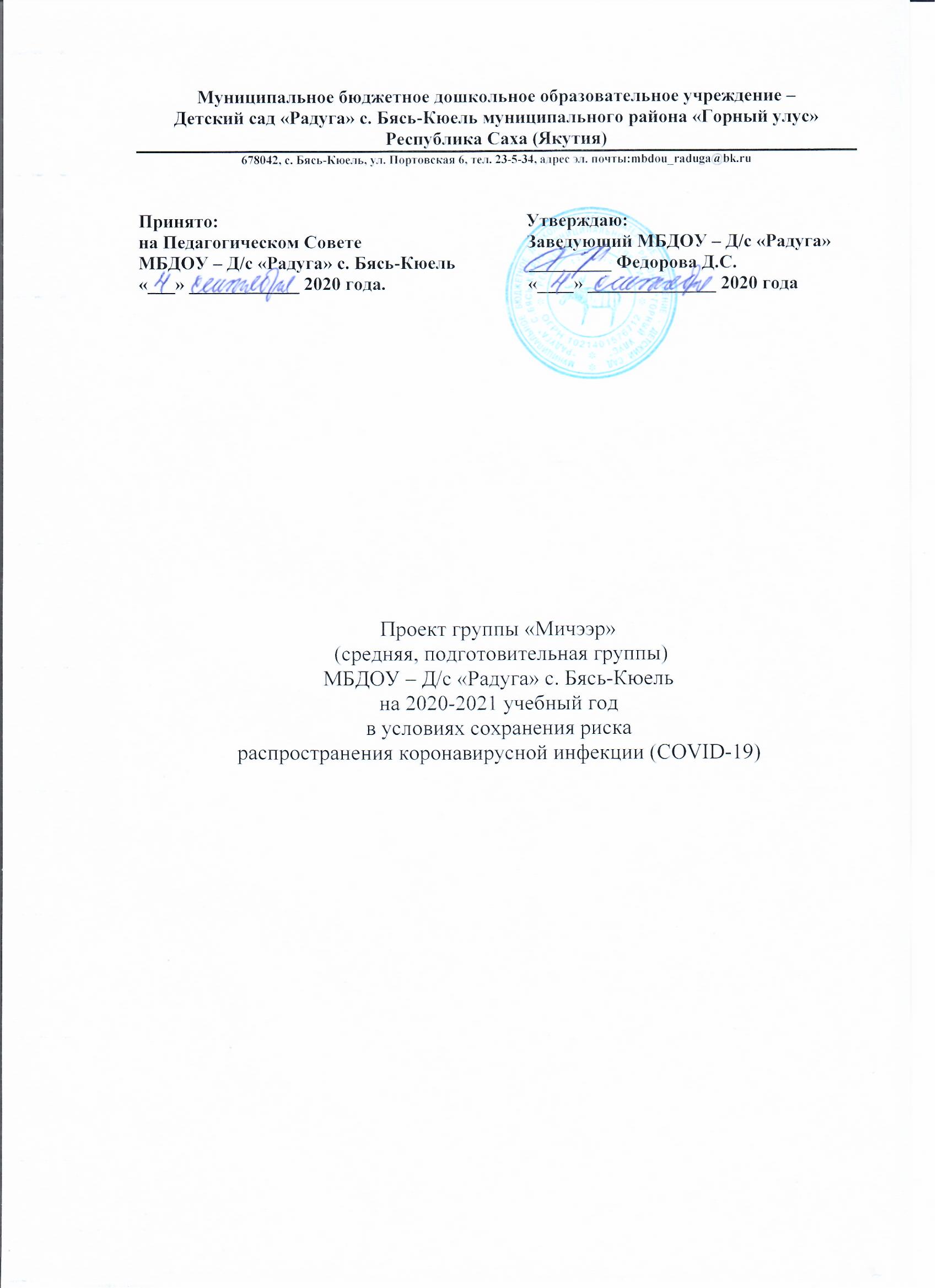 Средняя группа «Мичээр» количество 10 воспитанников.1 - модель традиционная форма по программе «От рождения до школы» под ред. Н. Е. Вераксы, Т. С. Комаровой, М. А. Васильевой в соответствии с ФГОС.2 – модель  организация дежурных групп в условиях напряженной эпидемиологической ситуации: 1. Прием детей в группу до 12 воспитанников.2. В дежурную группу входят воспитанники у которых оба родителя (законные представители) или единственный родитель работают в бюджетной организации или в учреждениях обеспечивающих бесперебойную жизнедеятельность населения (ЖКХ, Энергосбыт, газ, больница итд).3 – модель дистанционная форма по платформе «Тилли».«Тилли»http:tillionline/ru  - платформа для детей от 3 до 8 лет, которую можно использовать при подготовке ребенка к поступлению в школу, удобно и систематично развивать его навыки или же научить малыша чему-то совершенно новому. Мы подготовили упражнения по математике, логике, развитию речи, окружающему миру и др. Чтобы заниматься было не скучно, мы придумали особенного персонажа — зайца Тилли. Он похвалит ребенка за успехи и приободрит, если что-то вдруг пошло не так. За правильные ответы ребенок получает медаль или кубок.Подготовительная группа «Мичээр» количество 10 воспитанников.1 – модель традиционная форма по программе «От рождения до школы» под ред. Н. Е. Вераксы, Т. С. Комаровой, М. А. Васильевой в соответствии с ФГОС.2 – модель  организация дежурных групп в условиях напряженной эпидемиологической ситуации: 1. Прием детей в группу до 12 воспитанников.2. В дежурную группу входят воспитанники у которых оба родителя (законные представители) или единственный родитель работают в бюджетной организации или в учреждениях обеспечивающих бесперебойную жизнедеятельность населения (ЖКХ, Энергосбыт, газ, больница итд).3 – модель дистанционная форма по платформе «Учи.ру», «Тилли».«Учи.ру» - интерактивная образовательная платформа. Раздел для детей и родителей «Математика для дошкольников» http://uchi.ru/matematika/doshkolniki предлагает математические игры для детей дошкольного возраста с учетом закономерности усвоения знаний и навыков на каждом возрастном уровне психического и личностного развития. «Тилли» http:tillionline/ru  -  платформа для детей от 3 до 8 лет, которую можно использовать при подготовке ребенка к поступлению в школу, удобно и систематично развивать его навыки или же научить малыша чему-то совершенно новому. Упражнения по математике, логике, развитию речи, окружающему миру и др. За правильные ответы ребенок получает медаль или кубок.№ФИ ребенкаГруппа 1Аввакумов Арылхан Средняя 2Аввакумова Айыллаана Средняя 3Алексеев ВячеславСредняя 4Анисимов Арслан Средняя 5Васильева Хаарчаана Средняя 6Иванова Дильнара Средняя 7Ларионова НьургуунаСредняя 8Тимофеев Руслан Средняя 9Яковлева Динара Средняя 10Яковлев ВладимирСредняя 11Федотова Аыйллаана Средняя №ФИ ребенкаГруппа 1Аввакумова Эвелина Подготовительная2Адамов ВадимПодготовительная3Алексеев АртемПодготовительная4Винокурова Алиана Подготовительная5Дмитриева Амелия Подготовительная6Кфремов МаркелПодготовительная 7Иванов АйгылаанПодготовительная8Карбаканов ДайаанПодготовительная9Максимов ТуйгунПодготовительная10Петров ВениаминПодготовительная11Уланов ДерекПодготовительная12Федотов АйнарПодготовительная 